新 书 推 荐中文书名：《你一定能赢》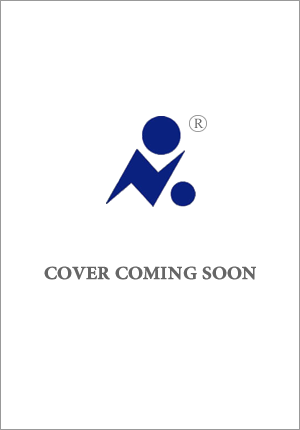 英文书名：YOU CAN WIN THIS作    者：Ken Rideout出 版 社：Scribner/S&S代理公司：UTA/ANA/Zoey页    数：待定出版时间：2025年4月代理地区：中国大陆、台湾审读资料：电子大纲类    型：传记和回忆录内容简介：肯·赖德奥特（Ken Rideout）拒绝失败。肯被《纽约时报》和《华尔街日报》誉为50岁以上世界上最优秀的长跑运动员，他参加每一场比赛都做好了夺取金牌或誓死一搏的准备。幸运的是，肯跑得很快。大多数跑步运动员都会随着年龄的增长而减慢速度，而肯却越跑越快。35岁时，肯克服了阿片类药物成瘾，重新开始跑步，他持续赢得越来越多的比赛，没有任何花招，而是凭借着毅力。是的，很多人都能跑得飞快，也有很多人克服了毒瘾，但没有人像肯那样集如此出色的声音、动力和故事于一身。《你一定能赢》（YOU CAN WIN THIS）讲述了肯从贫困到狱警，从嗑药到登上领奖台的历程。没错，这是关于肯的故事，但远不止于此。它讲述的是如何摆脱困境，成为最优秀的人。它讲述的是干掉曾经是失败者的你，释放出一个超人来取而代之。它讲述的是被人看不起，然后证明他们都错了。《你一定能赢》是一本不加掩饰的回忆录，用同情和严厉的爱激励读者。就像里奇·罗尔（Rich Roll）的《奔跑的力量》（Finding Ultra）、大卫·戈金斯（David Goggins）的《我，刀枪不入》（Can’t Hurt Me）和克里斯托弗·麦克杜格尔（Christopher McDougall）的《天生就会跑》（Born to Run）一样，《你一定能赢》通过讲述令人难以置信的身体蜕变故事，来消除阻碍你前进的所有借口。作者简介：肯·赖德奥特（Ken Rideout）是跑步运动员、演说家、投资人、四个孩子的父亲，以及播客《与泰迪·阿特拉斯一起战斗》（FIGHT WITH TEDDY ATLAS）的主持人。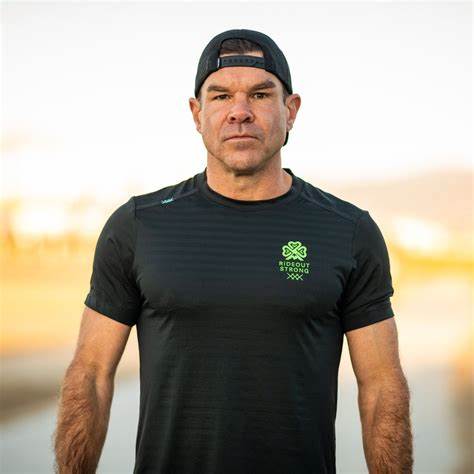 36岁的肯是一名成功的华尔街商人，但有一个小问题，他沉迷于阿片类药物长达十多年。经过无数次尝试后，他通过每天跑10英里克服了毒瘾，并因此成为四届年龄组马拉松世界冠军。他最大的成就之一是赢得了“戈壁长征”（Gobi March）比赛，这是一场穿越蒙古沙漠的长跑，全程155英里。感谢您的阅读！请将反馈信息发至：版权负责人Email：Rights@nurnberg.com.cn安德鲁·纳伯格联合国际有限公司北京代表处北京市海淀区中关村大街甲59号中国人民大学文化大厦1705室, 邮编：100872电话：010-82504106, 传真：010-82504200公司网址：http://www.nurnberg.com.cn书目下载：http://www.nurnberg.com.cn/booklist_zh/list.aspx书讯浏览：http://www.nurnberg.com.cn/book/book.aspx视频推荐：http://www.nurnberg.com.cn/video/video.aspx豆瓣小站：http://site.douban.com/110577/新浪微博：安德鲁纳伯格公司的微博_微博 (weibo.com)微信订阅号：ANABJ2002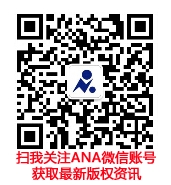 